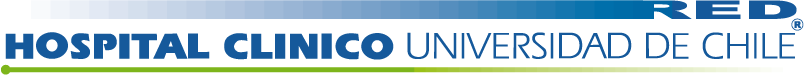 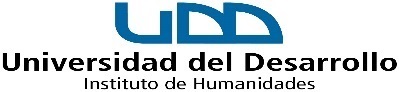 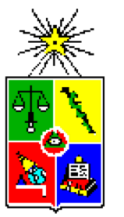                                                                                Universidad de Chile                      Seminario de Humanidades                             Literatura y Melancolía: la palabra póstuma“Todo lo bello nace en el país de la melancolía”, como la lírica que le canta al pasado y lo reflexiona y lo aproxima, y es en el gesto de recuperarlo donde aparece la escritura, la marca, la huella. Aquello que recompone las imágenes fragmentadas, el silencio, la hondura en palabras de una belleza irrefutable. De este modo, se intentará indagar en el hallazgo estético que la melancolía – o bien conocida como bilis negra- adquiere cuando la palabra no se atrapa en la palabra sino que, herida por la vida, intenta buscar realidad en la literatura, el arte, la filosofía.SESIONES03-08-2016Primera SesiónLa estética de la melancolía: de Aristóteles a Ciorán.Expositor: Armando Roa10-08-2016Segunda SesiónApuntes para una cartografía de la melancolía en medicina.Expositor: Jonathan Véliz17-08-2016Tercera SesiónDe la melancolía a la vida: la palabra y la escritura.Expositora: Gabriela Gateño24-08-2016Cuarta SesiónHacia una filosofía de la redención: el suicidio en la obra de Philipp Mailänder.Expositora: Sandra Baquedano31-08-2016Quinta SesiónMelancolía, Identidad y Vulnerabilidad: Freud, Levinas y Butler.Expositor: Manuel UgaldeVALOR: $70.00020% descuento alumnos, ex alumnos, docentes y administrativos UDD.20% descuento solo para socios del Club de Lectores de El Mercurio.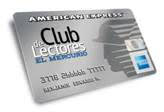 30% descuento pagando con tarjeta del Club de Lectores de El Mercurio. SEDE: Las Condes. Av. Las Condes 12.438 (Estacionamientos disponibles en Avenida Las Condes 12.555)HORARIO: 19:00 horas. INFORMACIONES Y CONTACTO: Gabriela Gateño | ggateno@udd.cl | 2327 9879EXPOSITORESArmando Roa: abogado, Universidad Diego Portales. Director del Instituto de Humanidades de la Universidad del Desarrollo. Poeta y traductor, Premio Pablo Neruda, 2002. Docente Universitario.Jonathan Véliz: Psiquiatra. Subdirector Clínica Psiquiátrica Universitaria, de la Universidad de Chile. Jefe Unidad de Filosofía y Humanidades, Clínica Psiquiátrica Universitaria, de la Universidad de Chile. Alumno Programa Magíster en Filosofía, Universidad de Chile.Gabriela Gateño: Licenciada en Lengua y Literatura Hispanoamericana, Universidad de Chile. Profesora de lenguaje, Pontificia Universidad Católica.  Docente Instituto de Humanidades, Universidad del Desarrollo.Sandra Baquedano: Doctora en Filosofía (Universität Leipzig). Coordinadora del Magíster en Filosofía. Profesora Asistente, Departamento de Filosofía, Universidad de Chile.Manuel Ugalde: Psicólogo Clínico. Docente tiempo parcial, Escuela de Psicología Universidad Diego Portales. Colaborador Centro de Estudios de la Argumentación y el Razonamiento, Universidad Diego Portales.